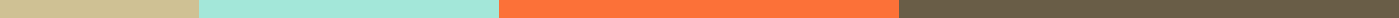 Cosmetologists’ Board MeetingMonday, August 1, 2022─A meeting of the State Board of Cosmetologists was held on Monday, August 1, 2022, at 10:00 a.m. by teleconference.Board Member AttendeesMs. Tammy Ehrbaker, Chair, Cosmetologist MemberMs. Shanay Dudley, School Member Ms. April Kenney, Cosmetologist Member Ms. Trai Dagucon-Hunt, Industry MemberMs. Rosalind Hosley, Cosmetologist member Ms. Kelly Canty, Consumer memberOther Staff AttendeesMs. Nicole Fletcher, Executive Director Ms. Breona Scott, Administrative Officer Ms. Natika Wallace, Administrative Officer Ms. Leslie Braxton, Licensing SupervisorMs. Sophie Asike, Assistant Attorney GeneralAgendaQuorum Announced and Meeting Called to OrderA quorum was announced by Chair, Ms. Tammy Ehrbaker and the meeting was called to order at 10:00 a.m. Approval of AgendaChair, Ms. Tammy Ehrbaker asked for a motion to approve the agenda. Ms. Trai Dagucon-Hunt made a motion to approve the agenda, seconded by Ms. Shanay Dudley and the agenda was unanimously approved.Approval of June 6, 2022, MinutesThe minutes of the June 6, 2022, meeting were reviewed by the Board. Chair, Ms. Tammy Ehrbaker asked for a motion to approve the minutes. A motion was made by Ms. Kelly Canty to approve the minutes, seconded by Ms. Shanay Dudley and the motion unanimously passed.New BusinessSTAFFING UPDATE Executive Director Nicole Fletcher announced that effective July 13, 2022, she is now the Board of Barbers and Cosmetology Executive Director. The Deputy Director position is now available. Executive Director Nicole Fletcher will be acting as the Deputy Director until that position is filled.APPRENTICE NAIL TECHNICIAN RESTART VAN T. NGUYENNo ShowAPPRENTICE NAIL TECHNICIAN RESTART-AMY VO Ms. Amy Vo petitioned the Board to restart the nail technician apprenticeship. Ms. Vo could not complete the program due her sponsor not entering the monthly reports. Administrative Officer Ms. Breona Scott notified Ms. Vo and her sponsor that it is important to enter the reports monthly to avoid restarts. Ms. Trai Dagucon-Hunt motioned to approve Ms. Vo’s apprenticeship nail technician restart, seconded by Ms. Kelly Canty. MISSOURI RECIPROCITYExecutive Director Ms. Nicole Fletcher spoke with a licensee who obtained a Missouri license and wanted to obtain a Maryland license without taking the Maryland Examination. The licensee failed to appear.PROHIBITIONS 09.22.02.03Pursuant to COMAR 09.22.02.03(J),  “unless an individual possesses a valid and appropriate health occupation license issued by the Maryland Department of Health: (1) The use of lasers, microdermabrasion equipment, or any other mechanical device used to remove one or more layers of skin; and (2) The use of any product or method that causes tissue destruction or penetrates the blood fluid barrier, including: (a) Chemical peels; and (b) Glycolic acids.” While Maryland does not allow estheticians or cosmetologist to provide the services above because they lack a health occupation license,  other states allow licensed master estheticians to perform the services above without a health occupation license. Executive Director Ms. Nicole Fletcher stated she will review the verbiage of the prohibitions found in COMAR 09.22.02.03(J) to determine if the language should be modified. Old BusinessPDF LICENSING Effective August1, 2022, barbershops and salons will receive their license via PDF if they have an email on file. The owner of the shop will be responsible for printing the license and posting it in the shop. If an email is not on file, the shop will receive their license in the mail. The PDF license link does not expire so they will have access to the license if a duplicate is needed.EYELASH COMMITTEE UPDATEThe beauty industry has been inquiring about an eyelash license or possibly an eyelash certificate for the Maryland Board of Cosmetology. Executive Director Nicole Fletcher will draft a concept sheet with the board members discussing the foundation the eyelash license/certification. The goal of the Board of Cosmetology is to make sure that eyelashes of all kind are performed safely.  LEGISLATIVE UPDATES-HB 488Effective October 1, 2022, the Maryland Board of Cosmetology will allow sponsors to go from having one apprentice at a time, to having two apprentices under their license. A sponsor may only be a Senior Cosmetologist or have had their Limited Hairstylist, Limited Nail Technician, or Limited Esthetician license for two years or more. Sponsors must also work in a salon that is currently registered to the board. CURRICULUM APPROVALThe Board approved the curriculum for Glam Institute in Rosedale, MD. INSPECTION REPORTLicensing Supervisor Ms. Leslie Braxton noted that there were 51 new applications received between May 2, 2022, and July 31, 2022. She also noted that 523 inspections were conducted, 4 outstanding inspections, and 44 inspections have been assigned for the month of August.Public CommentWeb Content Coordinator for O&P Danielle Anderson informed to Board that if there was anything they would like to be added to the website, they can email her to assist with information that the public would like to know. Adjournment Ms. Tammy Ehrbaker made a motion to call the meeting to adjourn at 11:05 A.M APPROVED BY: ​____________________on October 3, 2022.